6th Grade								Name:________________Equipment Hunt							Hour:________________Today’s Teen Cp. 33Fill in the missing piece of sewing equipment on each of the questions below. Cutting Equipment – page 3671.____________________ are used for cutting out the fabric, long blades with bent or straight handles2. A ___________________________ has a hook-like point, handy for removing stitches. 3. __________________________ are used to clip threads and trim extra fabric from seams.Measuring Equipment – page 3684. A __________________________ or yard stick is useful for measuring on a flat surface.5. A ______________________________ is a small ruler that has a slide marker that can be set to measure small lengths.6. A _____________________________ is a narrow strip or durable plastic often marked with centimeters and inchesMarking Equipment – page 3687.  ___________________________ can include pencils, squares or chalk wheels to mark fabric.  8. A ___________________________ and paper can be used to transfer pattern markings to the wrong side of fabric. Pressing Equipment – page 3699. An ___________ and a well padded board are necessary for well pressed projects Other Small Equipment –page 36910. ______________________ are used to hold the pattern to the fabric and to hold the fabric together during stitching. 11. Use a ______________________ to keep needles and pins handy while you work. 12. ___________________ come in American and European sizes, size range depends on the type of fabric being sewn. Match each picture to its proper name.  Write the name of each piece of equipment next to the correct image. 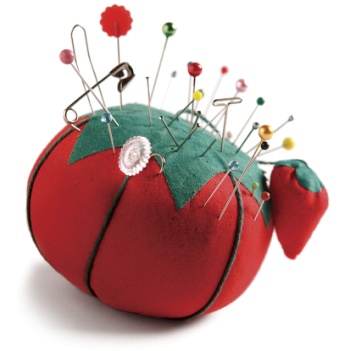 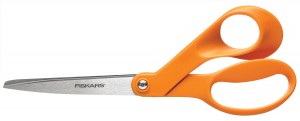 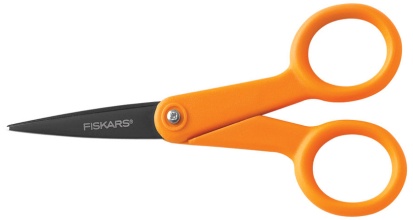 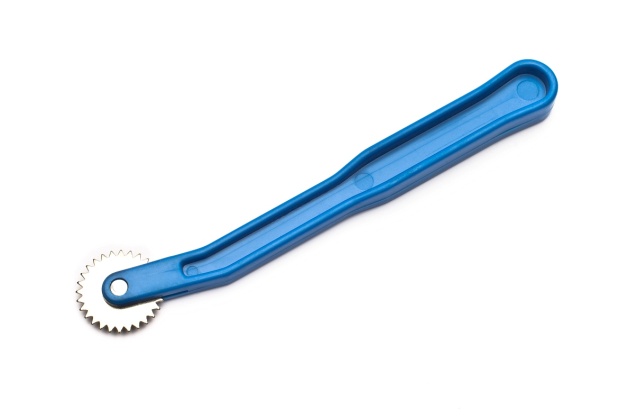 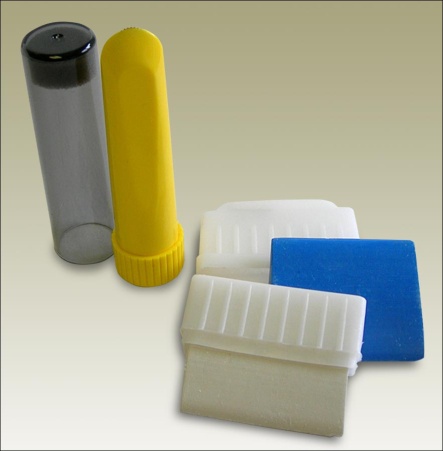 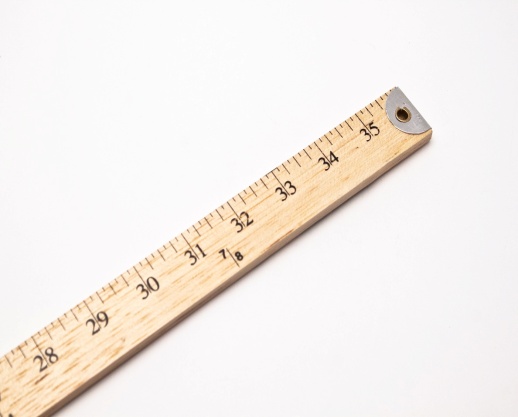 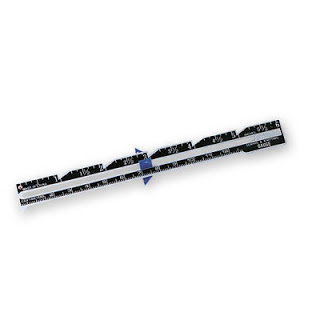 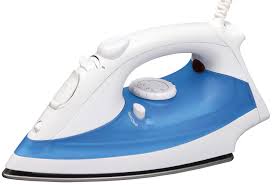 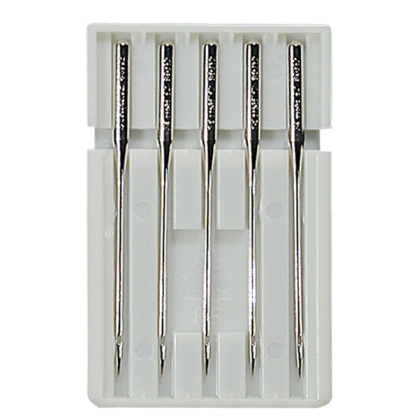 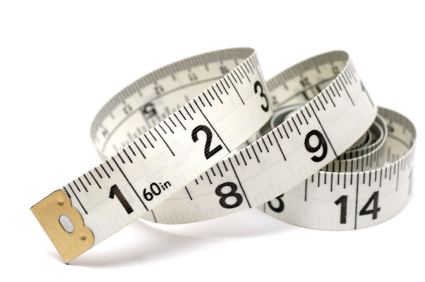 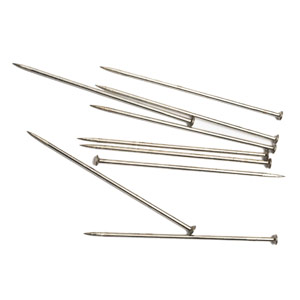 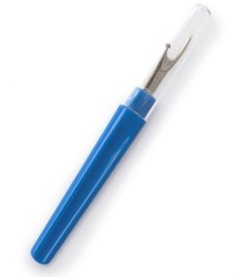 